 De Rococo is een stijlperiode van 1720 tot 1775 die zich vanuit Frankrijk over Europa verspreidde. Men wilde in de kunst iets nieuws en zette zich af tegen de barok. Zo ontstond de Rococo. De Rococo had nog wel iets van de barok af maar maakte deze dingen extremer. In de Rococo zien we veel asymmetrie en elegantie. Niet alles hoefde perfect hetzelfde te zijn. De kleuren die te zien zijn, zijn vaak lieve en zachte tinten met voorkeur voor pastel kleuren. In de gebouwen zien we vaak een hoog plafond met veel krullen en decoratie. De Rococo was erg verslaafd aan Chinese porseleinen beeldjes en lieflijke schilderijen. Ze gingen de beelden zelf uit eindelijk ook maken met heel andere figuren en dieren. De schelpvorm is een vorm waar de Rococo erg geïnteresseerd in was. In tegenstelling tot de barok en het neoclassicisme is de vormentaal gebaseerd op de natuur in plaats van de oude klassieken. De Rococo wordt nauw geassocieerd met de rooms-katholieke wereld en vooral de heilige roomse Kerk en Zuid-Duitsland.De schommel van Jean-Honoré Fragonard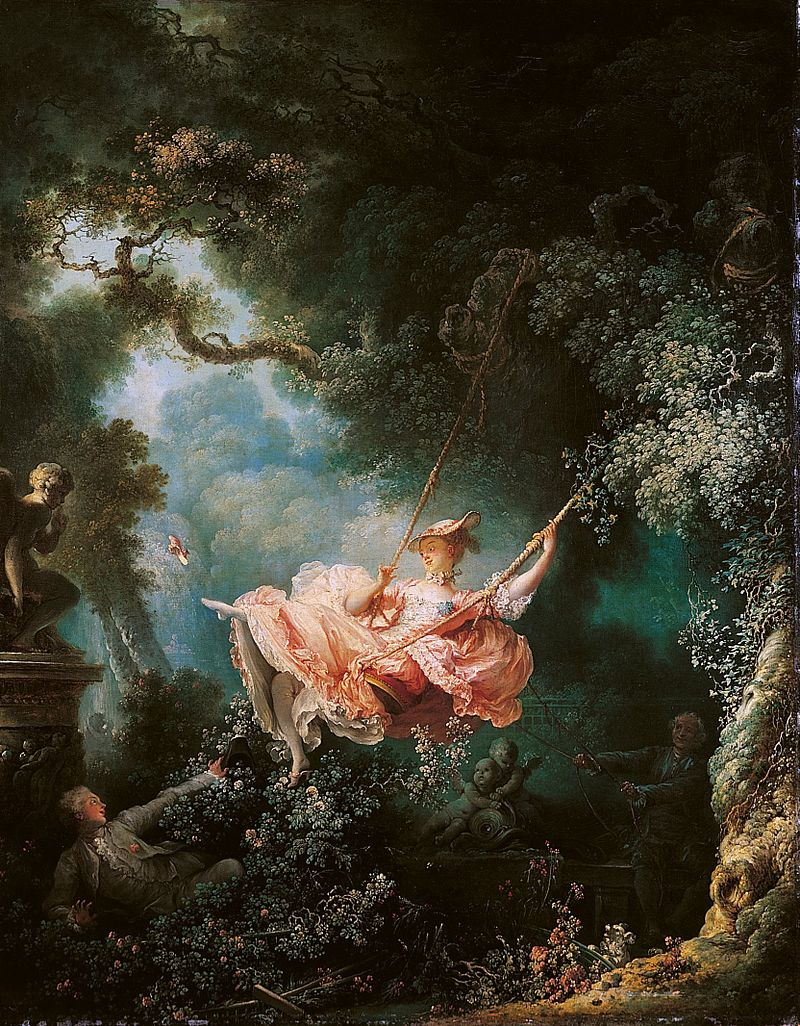 De schommel is gemaakt door Jean-Honoré Fragonard. Hij was een Franse schilder. Het schilderij is ook wel bekend onder de naam: De vrolijke ongelukjes op de schommel. Dit schilderij is gemaakt in 1767 en was als opdracht gegeven door de toneelschrijver Charles Collé. Collé had speciale wensen en legde deze neer bij Gabriel François Doyen. Maar Doyen vond de wensen te vaar gaan, dus ging Collé naar Fragonard en ontstond er dit schilderij. Het werk behoort tegenwoordig toe aan de Wallace Collection. Voorstelling:Groot in het midden zien we een vrouw in een roze jurk op een schommel. Zij wordt geduwd door een oudere man, die duidelijk niet door heeft dat er in de bosjes een jongeman ligt. De jongeman ligt op deze manier zodat hij onder haar rok kan kijken wanneer zij naar voren swingt.  De vrouw heeft dit door en schopt haar schoen uit richting een cupido stambeeld zodat haar enkels te zien zijn. Ze draagt een herdershoed op haar hoofd, terwijl herders bekend stonden als seksueel terughoudend. Ook zien we veel van het belangrijke rococo kenmerk natuur in dit schilderij . De plek waar de vrouw slingert is bijna helemaal bedolven met natuur. De vrouw en de jongeman hebben beide een ondeugend, verlangend lachje. De cupido boven de jongeman heeft z’n wijsvinger op z’n mond liggen en maakt een stilte gebaar naar de jongeman.Vormgeving:Kleur: Een typisch kenmerk van de rococo zijn de zachte kleuren. Die zien we in dit schilderij ook langskomen. Door het lichte kleurgebruik komt er een romantische en vrolijke sfeer ove het schilderij te staan. De vrouw draagt een licht roze jurk met een witte onderjurk. Haar huid is ook lichter gemaakt dan de rest. De mannen daarentegen bevinden zich allebei een donkere plek op het schilderij.Vorm: De vormen in het schilderij zijn realistische vormen. Wel klopt de verhouding van de vrouw niet helemaal. Haar been die naar beneden hangt klopt niet helemaal met de plek die hij zou moeten hebben. De vrouw zou een heel lang boven been moeten hebben terwijl er een klein onderbeentje te zien is.Compositie: De compositie die in het schilderij van Fragonard te zien is, is een centraal compositie. De aandacht is duidelijk gericht op de vrouw in het midden en een stuk minder op de mannen gericht.Ruimte: overlappingen zorgen in dit schilderij voor de diepte. Zo wordt de diepte ook versterkt door het licht-donker contrasten lijkt het daardoor net alsof het lichtere deel meer naar voren komt en het donkere deel verder weg is.Licht: We hebben in dit schilderij te maken met natuurlijk licht. Het licht is gericht op de vrouw en zorgt ervoor dat de aandacht naar haar toe gaat. Maar ook dat de vrouw bijna uit het beeld springt.  Het maakt het schilderij een stuk vrolijker. De boomstam wordt ook belicht en laat de pracht van de natuur zien.Schaduw: De mannen (vooral de oudere man) zijn te vinden in de schaduw. Zo gaat alle aandacht uit naar de vrouw en draait het schilderij dus ook om de vrouw. De schaduw zorgt ook voor diepte en geeft meer drama en duister in het schilderij.Techniek en materiaal: Fragonard heeft dit schilderij gemaakt op een canvas en die beschilderd met olieverf. Het canvas had de grootte van 81 cm × 64.2 cm. Fragonard heeft gebruik gemaakt van dunne lijntjes om zo veel detail te geven aan het schilderij.mening:Dit vind ik het meest aansprekende schilderij die ik heb besproken in dit verslag. Dat komt doordat er iets ondeugends in dit schilderij zit, maar tegelijk ook iets lieflijks en onschuldigs. Ook het licht en donker effect is erg slim gedaan. De vrouw is erg in het licht gebracht en lijkt daar door het hele schilderij over te nemen. Wel viel me op dat haar benen in verhouding niet helemaal kloppen met de rest van haar lichaam.Neoclassicisme Het neoclassicisme is een stijlperiode van 1760 tot 1840. Het neoclassicisme kwam tot stand door de archeologische vindingen zoals Pompeii. Pompeii werd gevonden in 1748. Hierdoor raakte men geïnspireerd door oude klassieken. Men maakte het werk van de klassieken niet na, maar gebruikte alleen de elementen om zo hun eigen kunst te creëren. Men streef naar perfectie en nog klassieker dan de Grieken zijn. Dit ging vaak en mis en eindigde dan in stijven en statische beelden. Er werd veel aandacht aan de contourlijnen en anatomie gegeven. Bij de gebouwen zie je veel gebruik van de verschillende zuil stijlen zoals: Dorisch, Ionisch en Korintisch. Deze vormen inde neoclassicistische gebouwen zijn erg streng en sober. Veel schilderijen laten Romeinse taferelen zien. Dit komt doordat de politieke toestand tijdens het neoclassicisme erg veel op de Romeinse verhalen leek.De dood van Marat van Jacques-Louis David 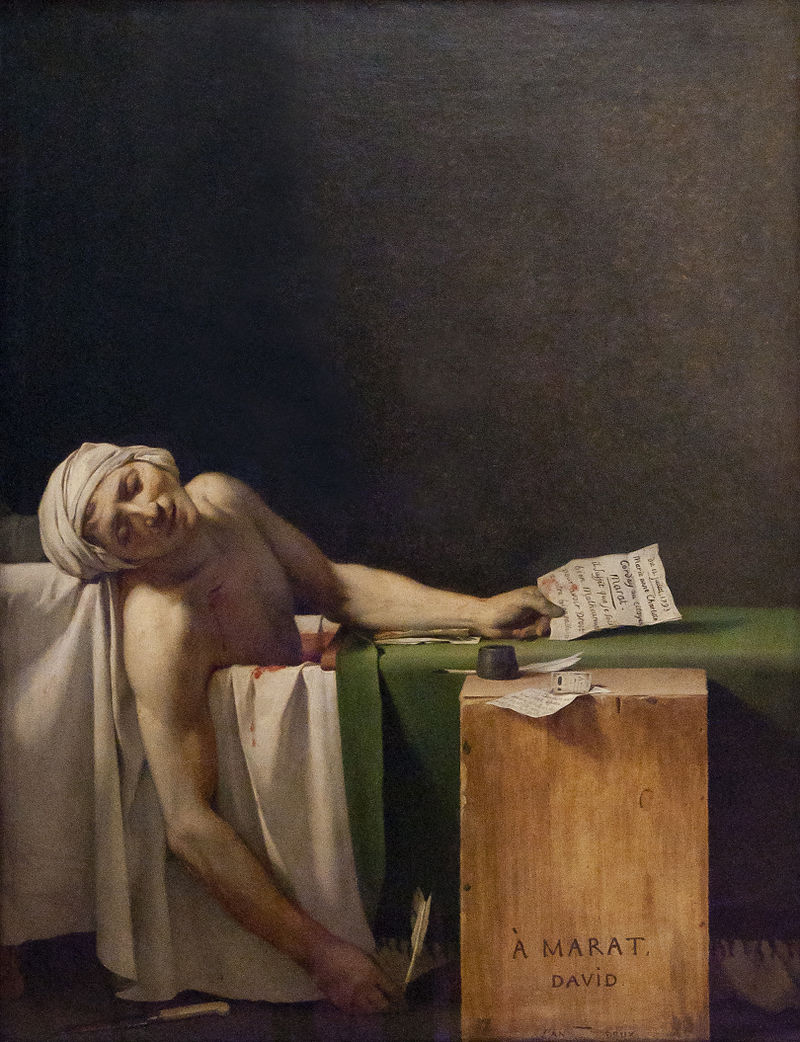 Het schilderij is afkomstig uit 1793 en is geschilderd door een typisch neoclassicistische schilder genaamd Jacques-Louis David. Het schilderij is gemaakt in Brussel en is momenteel in handen van de Koninklijke Musea voor Schone Kunsten van België. David mocht de begrafenis van Marat organiseren en werd gevraagd om een kunstwerk als aandenken te maken.Voorstelling:In dit schilderij zien we Marat dood in zijn badkuip liggen. Hij was door een vrouw vermoord die informatie zou komen brengen. Marat had een huidziekte en kon dit alleen verminderen door veel te baden. Hij deed daarom ook vaak zijn werk in bad. Hier is dat ook te zien. Het levenloze lichaam houdt een schrijfveer in de ene hand en z’n werk papier in z’n andere hand. Het moordwapen ligt kil in de schaduw op de grond naast z’n hand. Op de kist naast z’n bad staat een potje inkt, een tweede veer en een ander papiertje. Op de kist is de tekst ‘aan Marat’ te zien, maar ook de naam van de schilder. Ook is de steekwond op z’n borst zichtbaar en zit er overal bloed op de lakens. De wonden van Marat komen overeen met de Wonden van Jezus. Zo werd Marat in dit schilderij als een held neergezet en werd David de meest vooraanstaande kunstenaar van Europa. Ook is er op de achtergrond niets anders te zien dan zwart. Alleen het nodige is geschilderd en dat zorgt ervoor dat de aandacht naar het belangrijkste gaat. De contourlijnen van Marat vallen erg op en geven z’n slap hangende spieren weer, maar laten ook meteen zijn spierballen zien en hoe sterk hij was.Vormgeving:Kleur: Er is hier heel slim gebruik gemaakt van doodgewone kleuren. Dat wil zeggen dat het geen dure kleuren waren maar juist gewone kleuren die een arm gezin ook zou kunnen dragen in die tijd. Ook zijn het sombere kleuren. Al zien we een witte doek onder hem liggen en een witte doek om z’n hoofd vast zitten. Wit staat voor betrouwbaar en reinheid, maar wit staat ook voor waarheid. David heeft er voor gekozen om de achtergrond zwart te maken. Zwart staat voor het verzinken in het donker, maar in dit geval staat zwart juist meer om de rouw.Vorm: We hebben te maken met realistische vormen die ervoor zorgen dat het verhaal goed over gebracht wordt.Compositie: In dit schilderij is een diagonaal compositie te zien. De horizontale randen van het bad komen overeen met de horizontale randen van de kist. Net iets uit het midden bevindt zich het lichaam van Marat die met zijn arm een verticale lijn maakt wat overeen komt met de verticale lijnen van de kist.Ruimte: het speelt zich vooral aan de onderkant van het schilderij af. Boven de kuip met het lichaam is er expres geen detail weergegeven. Dit is zo gedaan omdat dan alle aandacht naar het lichaam in de kuip zou gaan en niet naar de achtergrond.Licht: We hebben te maken met een licht schuin van de zijkant. Hierdoor valt het licht op het gezicht van Marat maar ook op de brief die hij aan het schrijven was en op de kist met de naam van Marat en David.Schaduw: De schaduw versterkt het sombere effect in het schilderij. De wond van Marat is te vinden op z’n borst in de schaduw. Dit is expres gedaan omdat de schaduw somber is en het licht vrolijk. De wond is een sombere gebeurtenis en wordt daarom in de schaduw afgebeeld. Techniek en materiaal: David heeft gebruik gemaakt van olieverf op doek. Het schilderij heeft de afmetingen van 162 x 128 cm. De grootte van het doek geeft weer hoe belangrijk Marat in de ogen van David was.mening:David heeft hier een indruk makend schilderij neergezet. Er wordt hier weergegeven dat zelfs een machtige en sterke man nog vermoord kan worden. Ondanks dat er niet veel decoratie in dit schilderij te vinden is, is er wel veel aandacht naar het detail gegaan. Dat vind ik erg knap gedaan.Paleis van Queluz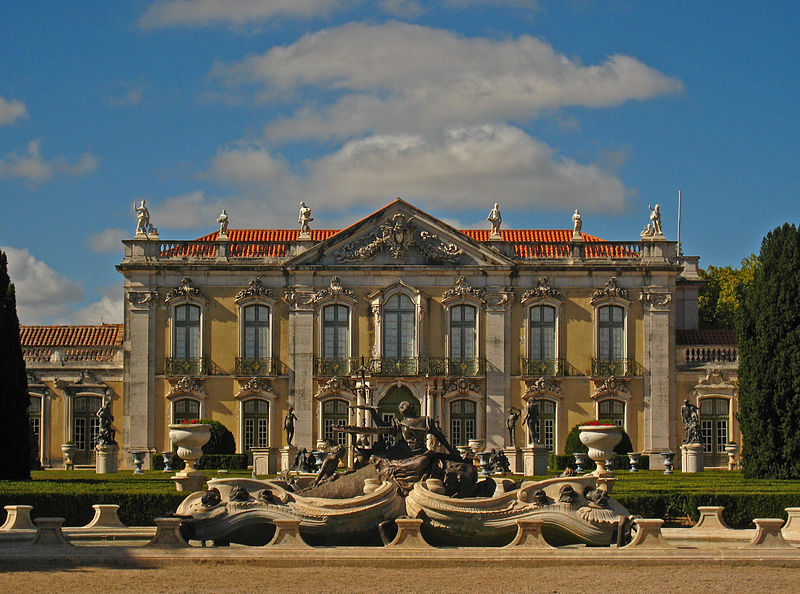 Het paleis staat in Sintra in Portugal en is een belangrijke toeristenaantrekker. Voorheen was het paleis een jachtverblijf. In 1747 gaf Pedro Anton de opdracht om van het jachthuis een rococopaleis te maken. Zo ontstond in de 18e eeuw het paleis en werd eerst het algemene deel gebouwd. Later in 1760 kreeg het paleis het Robillon-paviljoen en de tuinen erbij. Er werd een troonzaal gebouwd en de muziekzaal werd veranderd. Voorstelling:Het paleis is een mengelmoesje van barok en rococo. De enige decoratie op het gebouw komt van de frontons boven de ramen en is voornamelijk in het neoclassicisme, barok en de oude klassieken te vinden. Het gebouw heeft lieflijke kleuren wat typerend is voor de rococo. De centrale façade is voornamelijk versierd met travertijn waarvan cartouches zijn gemaakt. Voor de centrale façade staat een fontein die de extreme dramatiek vanuit de barok en rococo laat zien. Ook zien we dat er pilasters gebruikt zijn. Bovenop staan er stambeelden die de machtige politieke mensen uit Sintra representeren. Het paleis is niet extreem belaagd onder de decoratie, dit komt doordat de rococo geen rede had om het volk te overtuigen dat de opdrachtgever rijk was.Vormgeving:Kleur: Het paleis heeft rustige tinten gekregen in de kleuren geel en blauw. Deze rustige kleuren zijn typerend voor de rococo.Vorm: Het gebouw is symmetrisch, waardoor de barok erg naar voren komt. Men streef in de barok naar symmetrie en dat kenmerk hebben de bouwers van dit paleis ook gedaan.Materiaal en techniek: Het gebouw is gemaakt van steen. Voor de decoratie heeft men gebruik gemaakt van travertijn. mening:Het paleis vind ik rustgevend in vergelijking met de kerken van de barok. Er is geen onnodige decoratie waardoor het rustgevend en vernieuwd overkomt.Bronnen https://www.ensie.nl/klassieke-muziek/rococo https://www.scholieren.com/opdracht/23985 https://www.heinpragt.com/symbols/dierensymbolen.php https://www.museodelprado.es/en/the-collection/art-work/the-judgement-of-paris/f8b061e1-8248-42ae-81f8-6acb5b1d5a0a http://www.visual-arts-cork.com/famous-paintings/judgement-of-paris-rubens.htmhttps://kunst-en-cultuur.infonu.nl/kunst/50416-neoclassicisme-1760-1840.html https://nl.wikipedia.org/wiki/De_dood_van_Marat https://kunst-en-cultuur.infonu.nl/geschiedenis/50406-rococo-stijl-1720-1775.html https://www.heinpragt.com/symbols/kleuren.php https://reizen-en-recreatie.infonu.nl/europa/91898-paleis-van-queluz-het-versailles-van-portugal-bij-lissabon.html https://nl.wikipedia.org/wiki/Paleis_van_Queluz 